Lesson 3 - An Introduction to the Periodic Table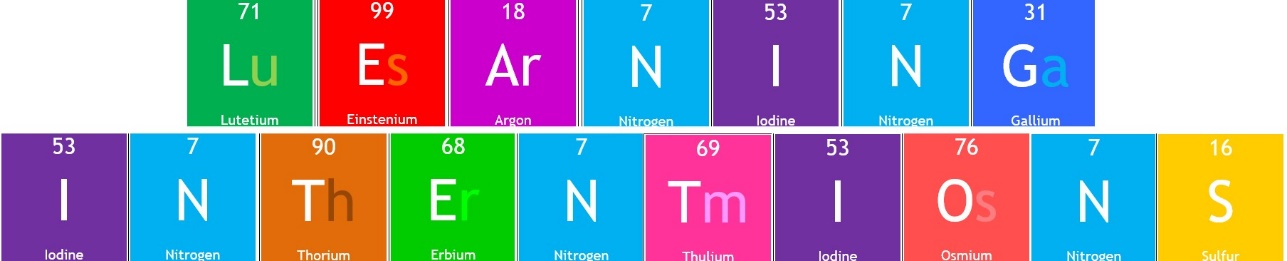 I can explain that the elements in the Periodic Table are organised using their atomic numberI can state that each element has its own unique atomic symbolThe Periodic Table is where we can find all the elements that make up all life and all materials.Definition: ElementAn element is a __________________ that contains only ___________ type of ________________.Element Names and SymbolsEach of the elements has a name and also a quick way of identifying the element – its symbol. These also allow scientists from different countries who speak different languages to co-operate in scientific research using the same symbolsWriting an Elements SymbolRule 1: The first letter of a symbol is always a capital letterRule 2: The second letter of a symbol is always a lower-case letterActivity 3.2: Element Soup Using your Periodic Table, correctly match each element name to its correct symbol.Activity 3.3: Elements Named After CountriesUsing your Periodic Table, look for four elements that are named after countries and fill your results in the table below.Activity 3.4: Elements Named After Famous PeopleUsing your Periodic Table, look for four elements that are named after famous people and fill your results in the table below.Activity 3.5: Elements Named After PlanetsUsing your Periodic Table, look for four elements that are named after planets and fill your results in the table below.Activity 3.6: Odd SymbolsNot all elements have symbols that obviously belong to them.Some are named after other languages and some have interesting stories behind the name.Use your Periodic Table to complete the table below and find the corresponding element name and symbol.Activity 3.7: Element EmojisEmoji symbols will be shown to represent different elements.Use the sounds of the emojis to try and work out the full name of the element.Write your answers in the space bellow:Homework TaskFor homework your task is to research the element strontium.You can display your research as a poster, newspaper article, comic book, essay or spider diagram.You must include:When was strontium discovered?Where was strontium discovered?Who discovered strontium?How did they discover strontium?At least 3 interesting facts about strontiumElement NameAtomic SymbolMgHCoSKRaXeMnPSnAuCClElement NameAtomic SymbolCountryFrPoGermanyAmericaElement NameAtomic SymbolPersonMdMarie/Pierre CurieEsAlfred NobelElement NameAtomic SymbolPlanetPlutoHgNpUranusElement NameSymbolIronKSodiumCuGoldAg